Геометрия, 8 класс на 28.04.2020, 30.04.2020Учитель Полякова Н.Л., Natasha-PS@yandex.ruПрошу высылать готовые работы после 15.00!!!Подписывать сами тетрадные листы07.05.2020тема " Теорема о точке пересечения высот треугольника"1. Для изучения материала темы посмотрите видео, которое расположено в папке   «Геометрия 8 класс Теорема о пересечении высот треугольника»2. Законспектируйте материал учебника: пункт 76, стр 1762. Выполните практические задачи, с подробным оформлением и рисунком.1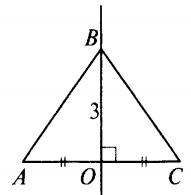 2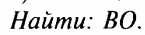 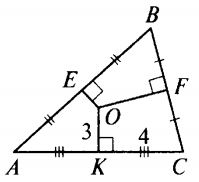 3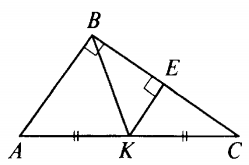 